					 GMS 7Results EntryHow ToTeam Sports(Basketball,Bocce,Football,Indoor Bowls,Table Tennis)Importing Local Copy of GMSBefore you can complete results entry for GMS you must have a local copy of GMS downloaded and saved to your desktop for use. Note: You will need an internet connection to download and set up GMS on your computer (and to import the games files), however once this has been completed you will not require internet at the event (unless using a wireless printer). Open web browser and type: (chrome is best)www.box.comLogin with:Username: info@specialolympics.org.nzPassword: 5p3c1@lLocate the folder “gmslocal”Right click on the folderSelect “download”Select “okay”A dialogue box will appear at the bottom of the pageSelect “Save as”You will need to save the file to your c:driveOnce downloaded another box will appearSelect “open”This will take you to a zipper folderRight click on zip folderSelect “extract files here”The event folder will now appear You will need to scroll down to find the file (the GMS7 icon shows as a trophy) Right click on icon Select “send to – desktop”GMS7 Icon will appear on your desktopDouble click on the icon A box will appearSelect “connect”You are now in your local copy of GMSNo events will show yet. Importing Games File in Local Copy GMS Before you can complete results entry for GMS you must download the Games File (which will be sent via email as a zipped file) Note: You will need an internet connection to import the zipped file into your local copy of GMS on your computer, however once this has been completed you will not require internet at the event (unless using a wireless printer). Regional Sports Coordinator or GMS Administrator will send you an email with a zipped file required for data entry at the eventSave the zipped file on to your computer (desktop or somewhere you know where it is) Open your local copy of GMS Select “GMS Transfer” from the front screen once GMS opensSelect “GMS Transfer Importer”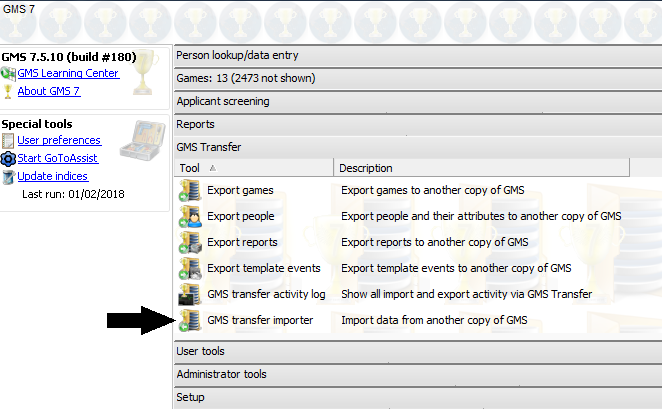 Select the zipped file you wish to import Select “open”You will need to identify: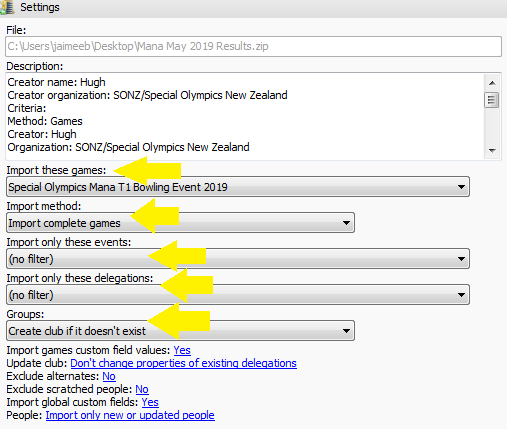 Import these Games – The correct Name of the games you are wishing to importImport Method – Import Complete GamesImport only These Events – Right Click Select AllImport Only These Delegations – Right Click Select AllGroups – Create club if it doesn’t existRest of the statements leave as isClick “run”A report will run which will mean that the games has been successfully importedClick “close”Click “back” (top right-hand corner) You will now be on the main screenSelect your games Event will now be showing You are ready to use GMS at your eventComplete the above steps to import any results reports you may require for your event (these will be sent via zipped file in email)On the Day Scratching’sSometimes this does happen, athletes are unwell or unable to travel to the event. In order to ensure GMS results are a true and accurate reflection of the event that has taken place (qualifying period in particular) we must scratch athletes from the event if they did not attend. No athletes shall be entered on the day of the event (all entries must be received and processed no later than three weeks prior to the event) Check with Event Manager re any athletes who have been scratched from the event Open your event in GMSClick “People” Click “See all people in Event”Find athlete who has been scratchedRight click on the nameSelect “This entrant”Select “scratch”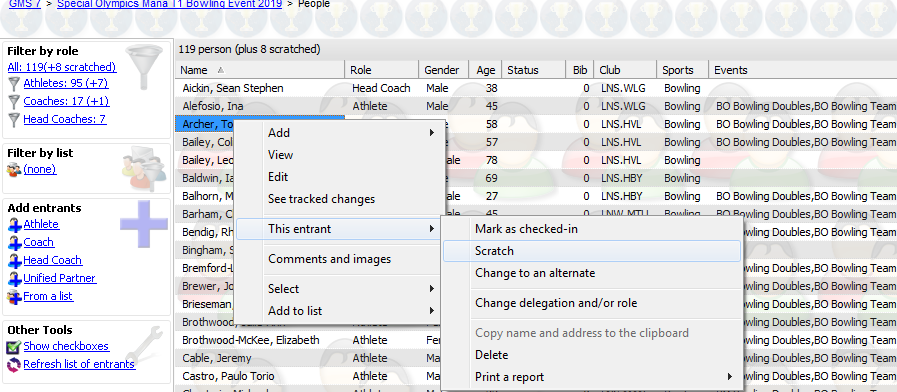 This will scratch the entrant from the whole event If you need to scratch the athlete from a single event i.e. 100m Run Go into the individual event Repeat step 4 to scratch athlete from the individual event (this will not affect other events they may participate in throughout the day) Results Entry Go into Events on the first screen within your event.Next go into the Events tab on this page, as arrowed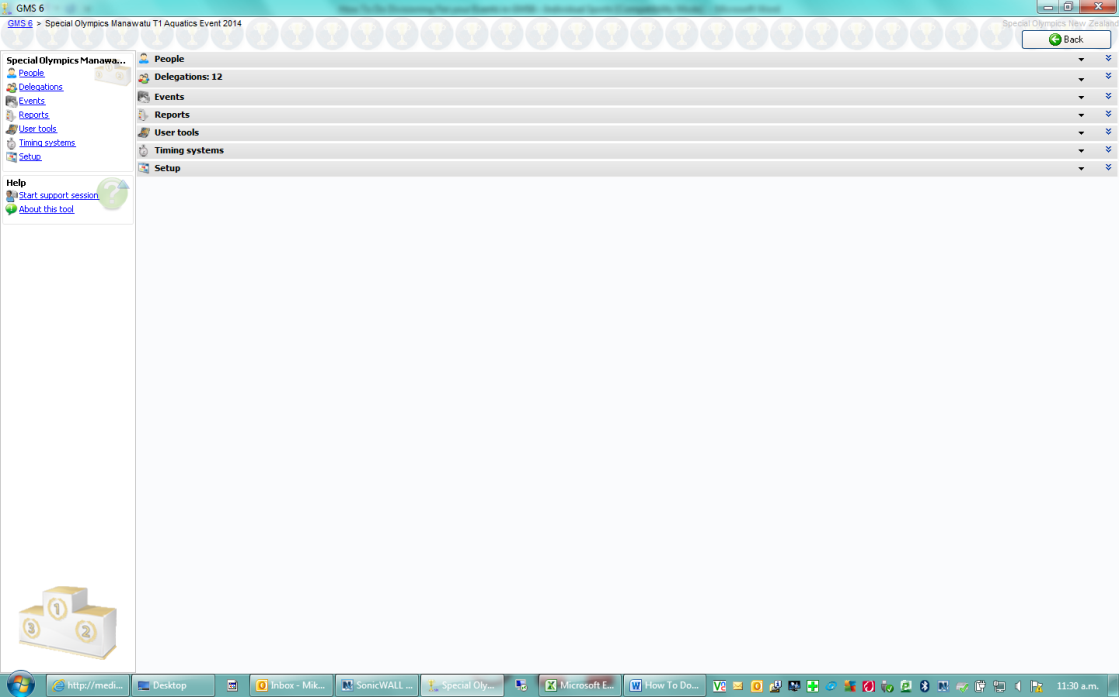 Next click on the “+” sign beside the name of the sport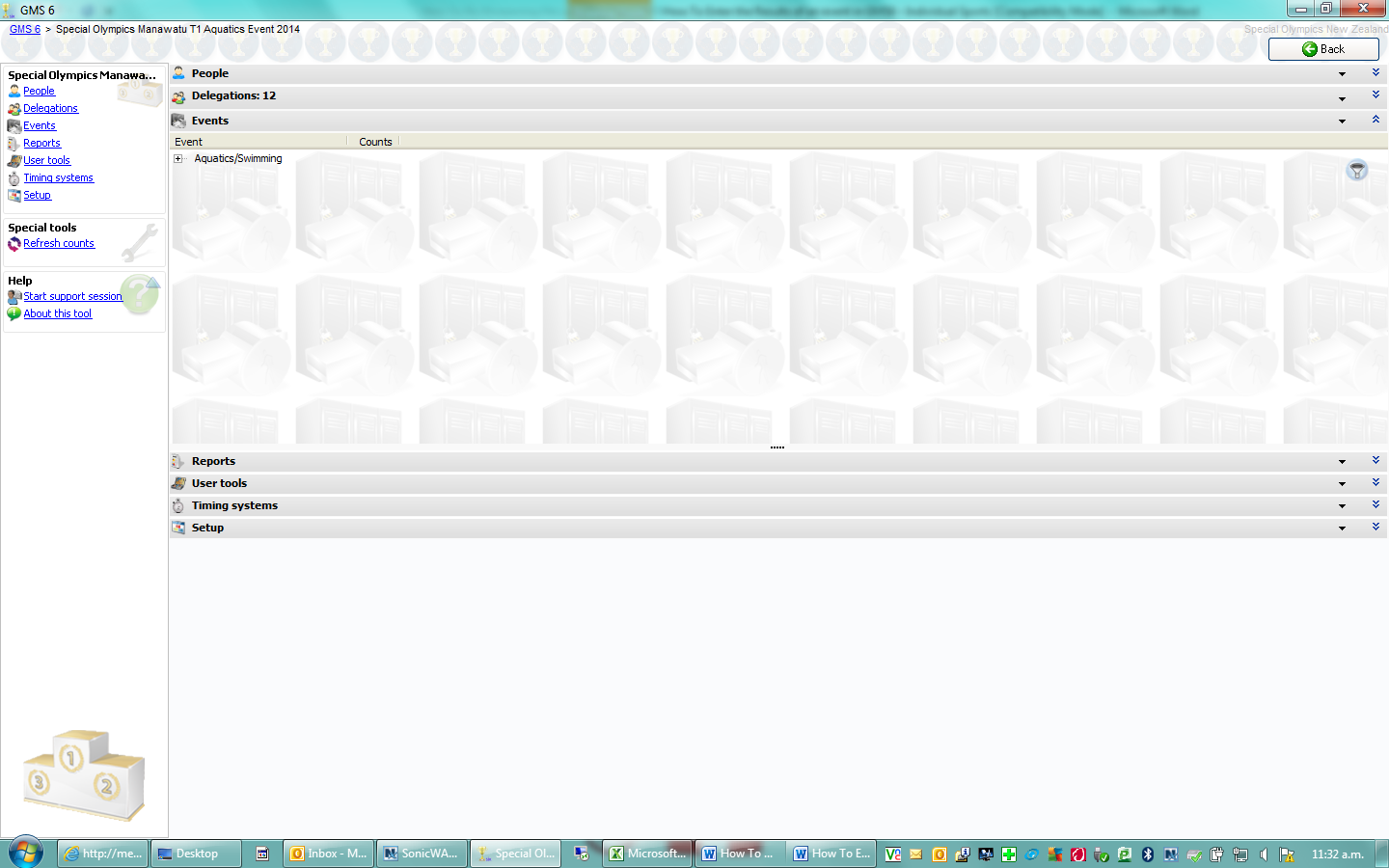 This will then bring up each discipline as below screenThis will then take you to the next screen that will show you all of the teams that are entered into your event.From the screen under  TOOLS (at the left hand side) click on the “Bracketing/Tournaments” as shown by the arrow on the next page.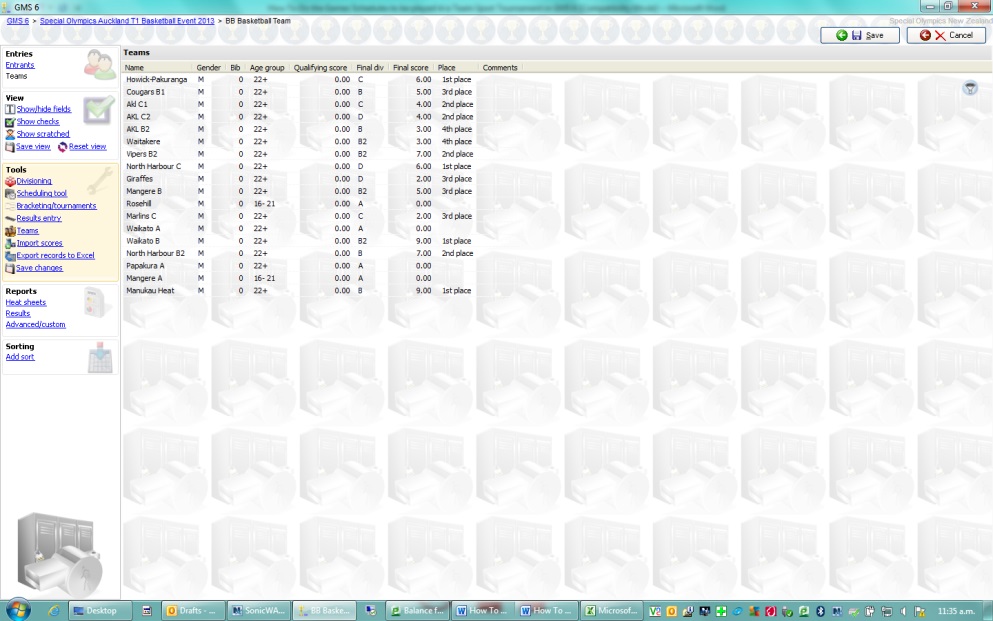 You will see all of the divisions and then if you click on any division it will then show all of the games that are to be played for that division.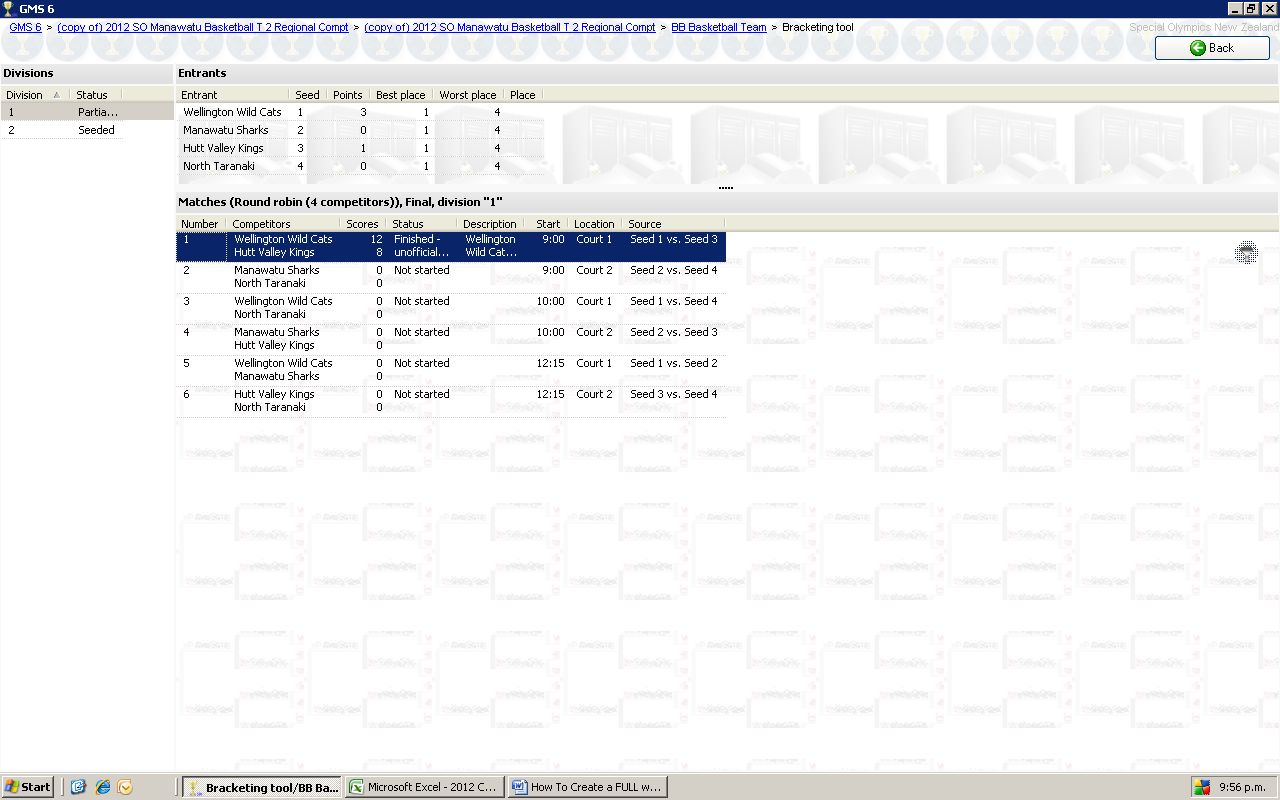 Select the division you want to work with from the option you have in your event.Click on the first match and a sub window will appear showing you all the information about that game.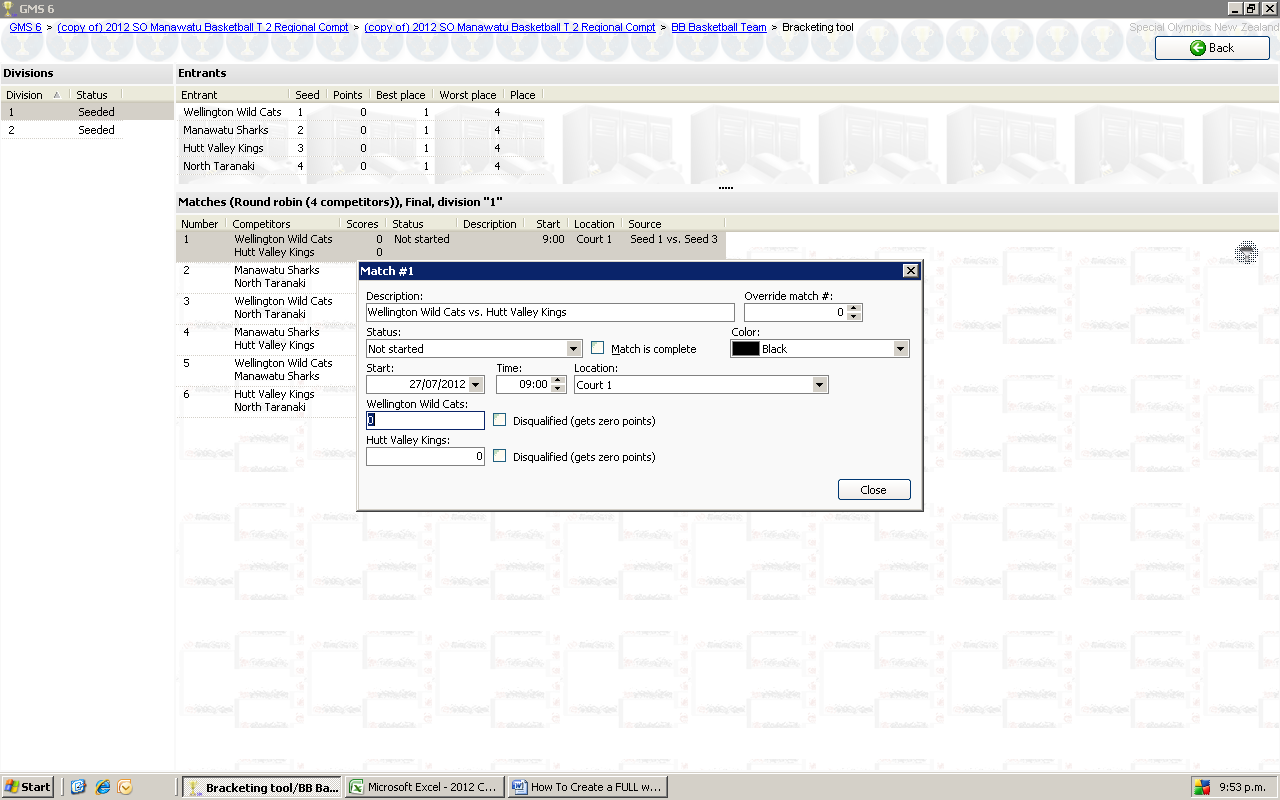 Using the game score sheet select the name of one of the teams and enter their score into their appropriate cell and do the same for their opponents.
Once you have entered both the result of the game into the appropriate cells tick on the cell “Match Completed” and change the status of the game in the appropriate cell the click on “Save”	             shows where the Teams Scores are entered     shows where the match Status is changed using the drop down options     shows where the Match Complete is ticked.All of the above actions must be completed before you click SAVE. If you don’t to these actions the points for win/draw/loss won’t be assigned to either teamContinue to do the same process for each match played until the last match and once this is completed.If you are in the situation of a tie please consult your Event Manager there should be no ties in the event.Results PrintingOnce Division is completed score sheets need to be printed to Awards.On Main Event page (when you first open up the Games)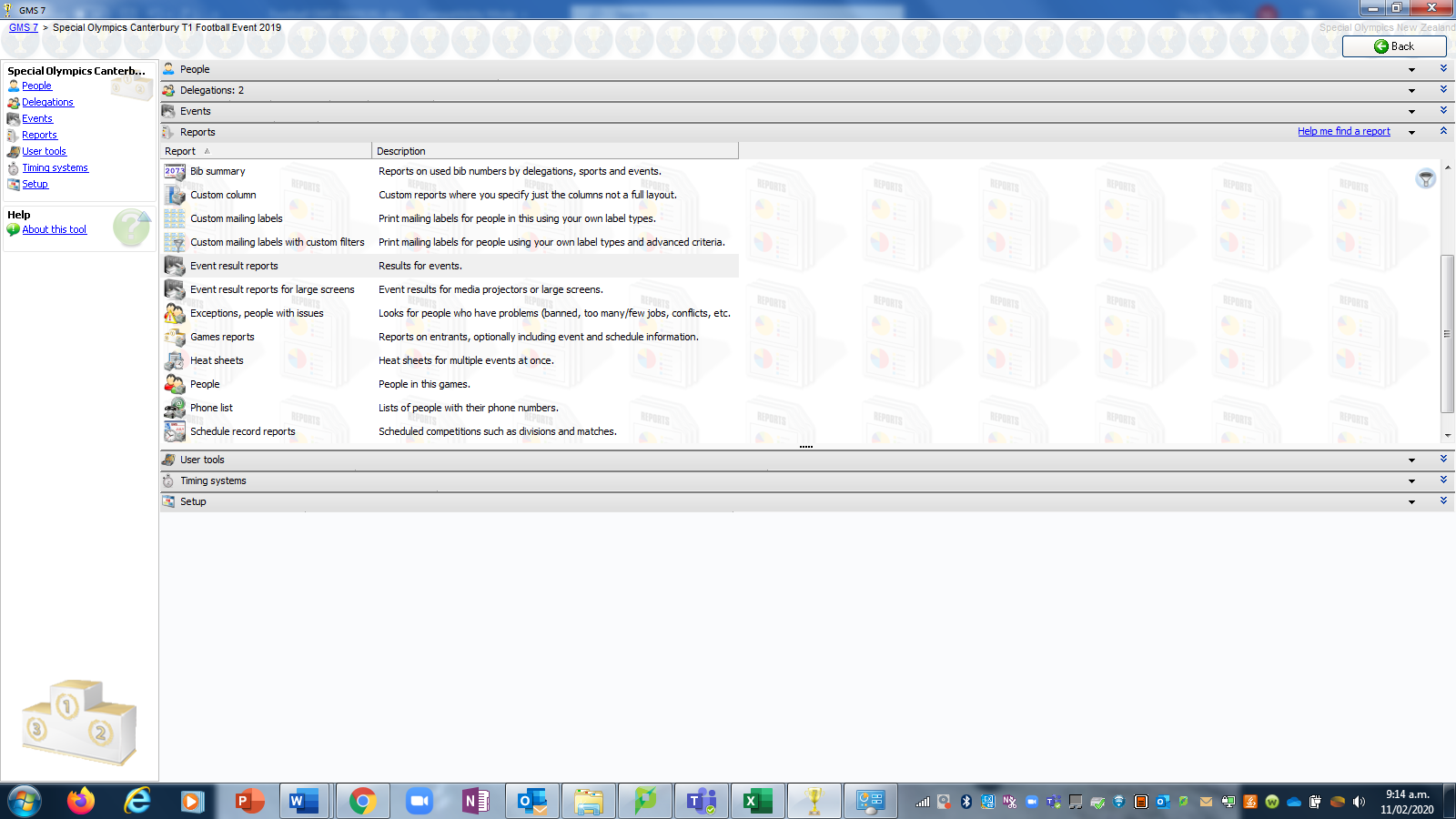 Under ReportsSelect Event Results ReportUnder ToolsLoad SettingsUnder Unassigned Heading SelectTeams Final Results Master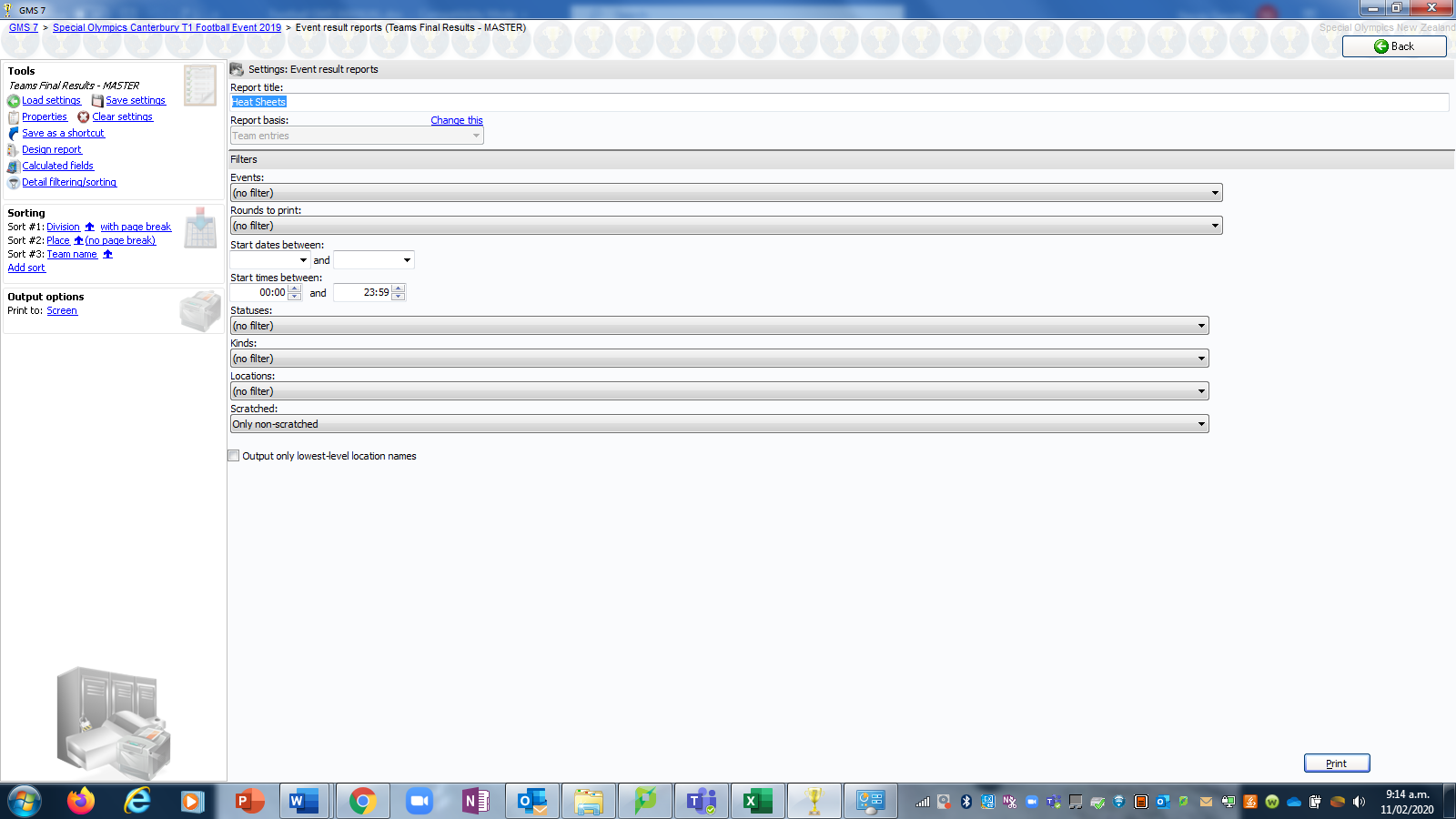 Ensure under Events is showing the correct event you are wanting to printSelect print bottom Right.Ensure all teams have a placeTop RightPrint At the end of the EventYou are required to send a zipped file of the event back to your local RSC so the results can go into the National Office copy of GMS.Exporting a Copy of the Event to a Zipped    FileAfter you have finished with your event and everything has been completed then please go back to the start of GMS (as per when you first go into the programme) so we can go through the exchange process to transfer a copy of the completed games back.Go into GMS Transfer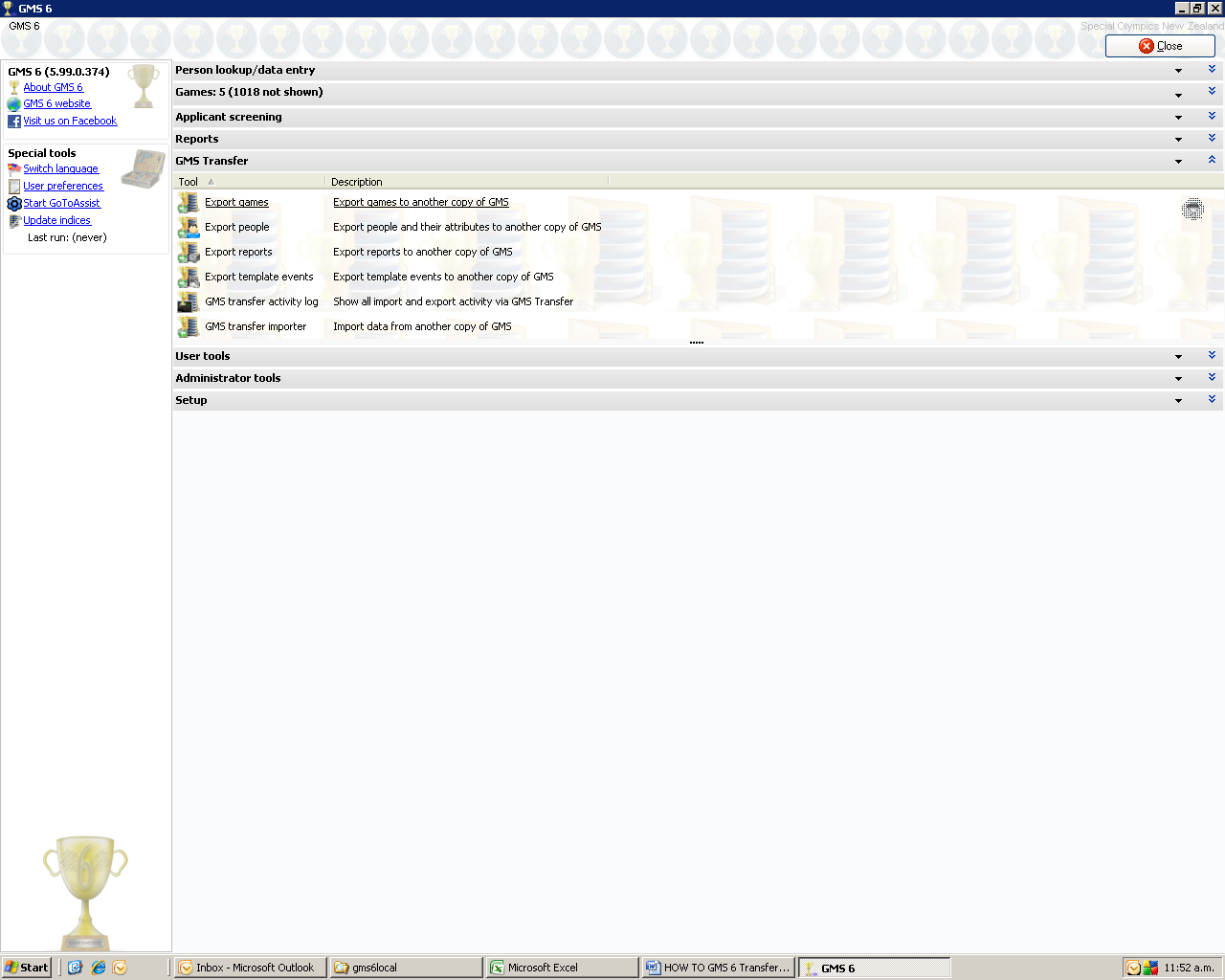 Next click into the top option given Export Games – Export games to another copy of GMS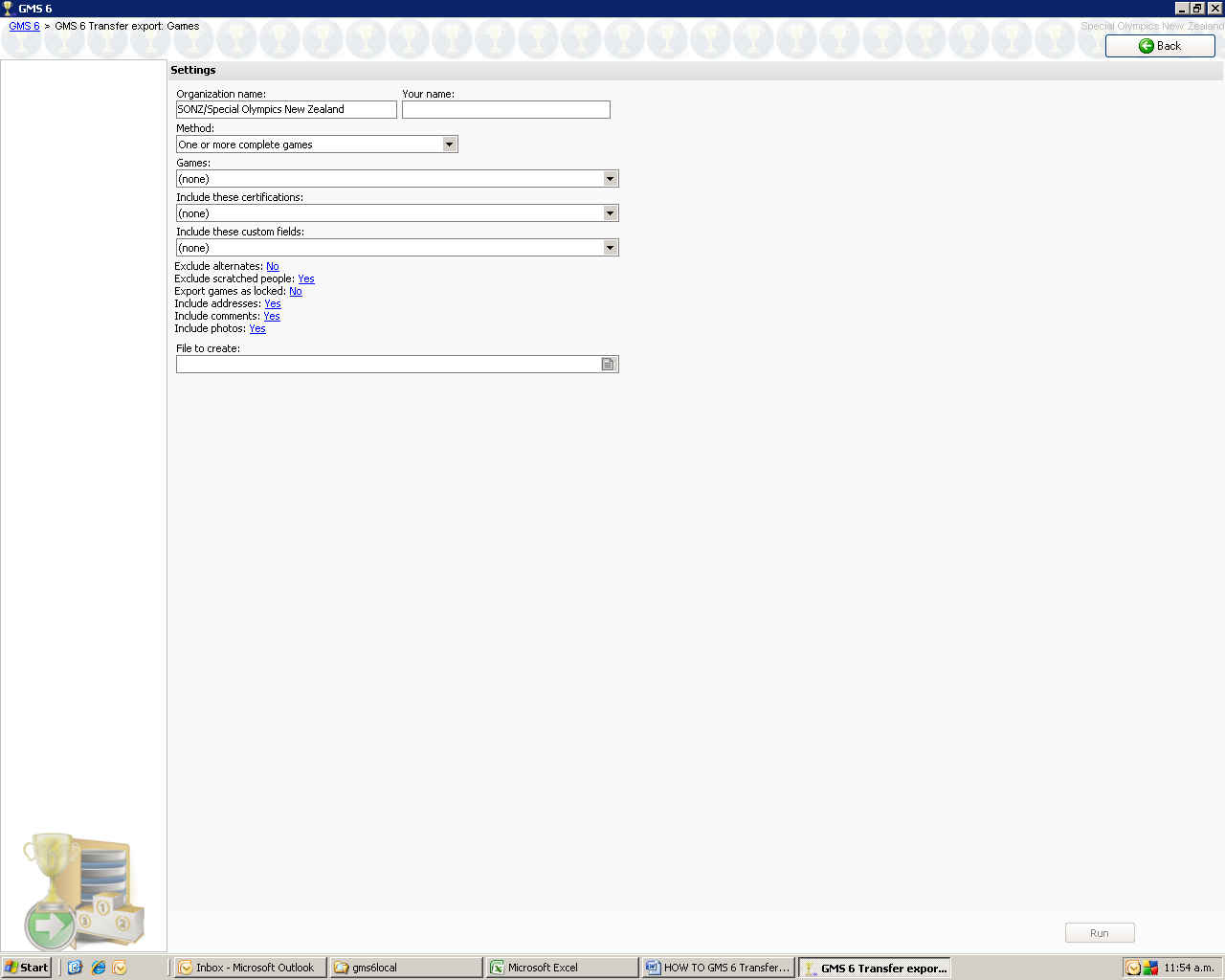 On the top right cell enter your name, as arrowed in Red.The system should default to One or More Complete Games in the Method cell. If it doesn’t then please change it by selecting it from the drop down options given. Next, select the Games that you have been working with from the options given in the drop down box, as arrowed in Blue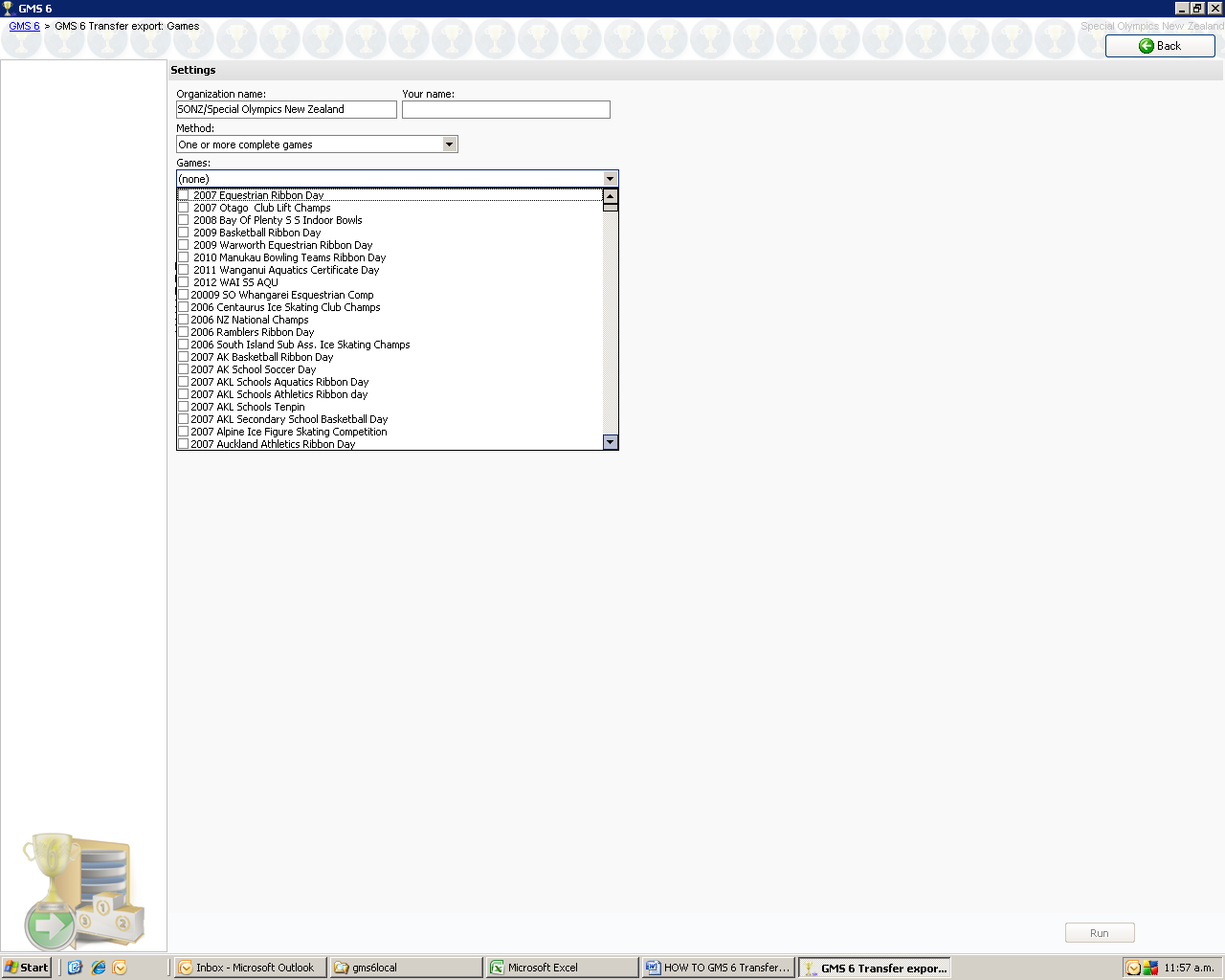 Next just leave the “Types of certifications to export” cell.Other fields can left as they areNow you will need to decide where you want to save the transfer file and what name you intend to give itSave it to whatever you want to BUT remember what you’ve called it and where you’ve saved it.Click on the box as indicated by the arrow and the following sub screen will appear.(This is where you need to save the report and give it a name that you will know later on.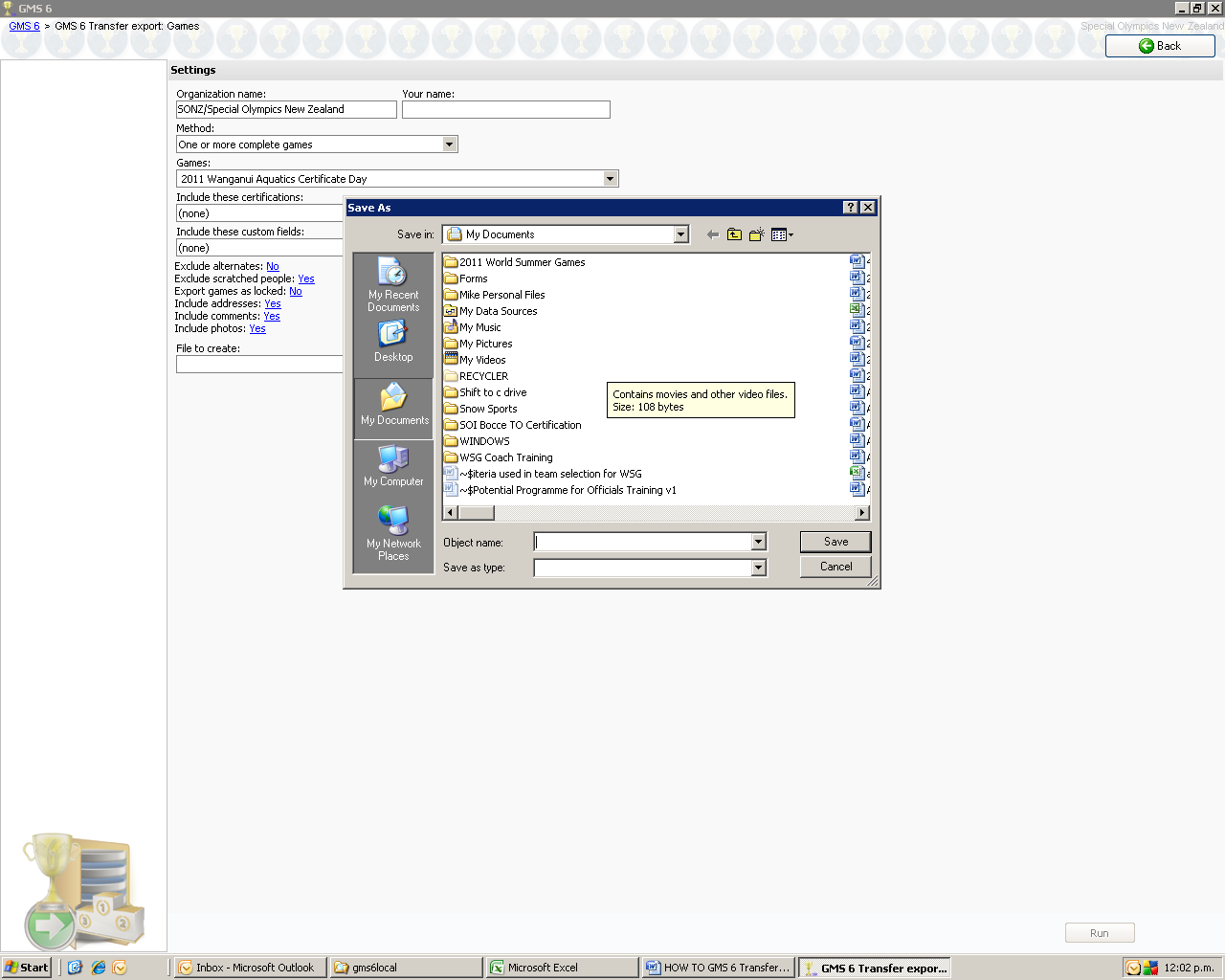 Once you have given ti a name Click “Save” at the bottom right of this sub screen, as arrowed.Next click RUN at the bottom right of the GMS  screen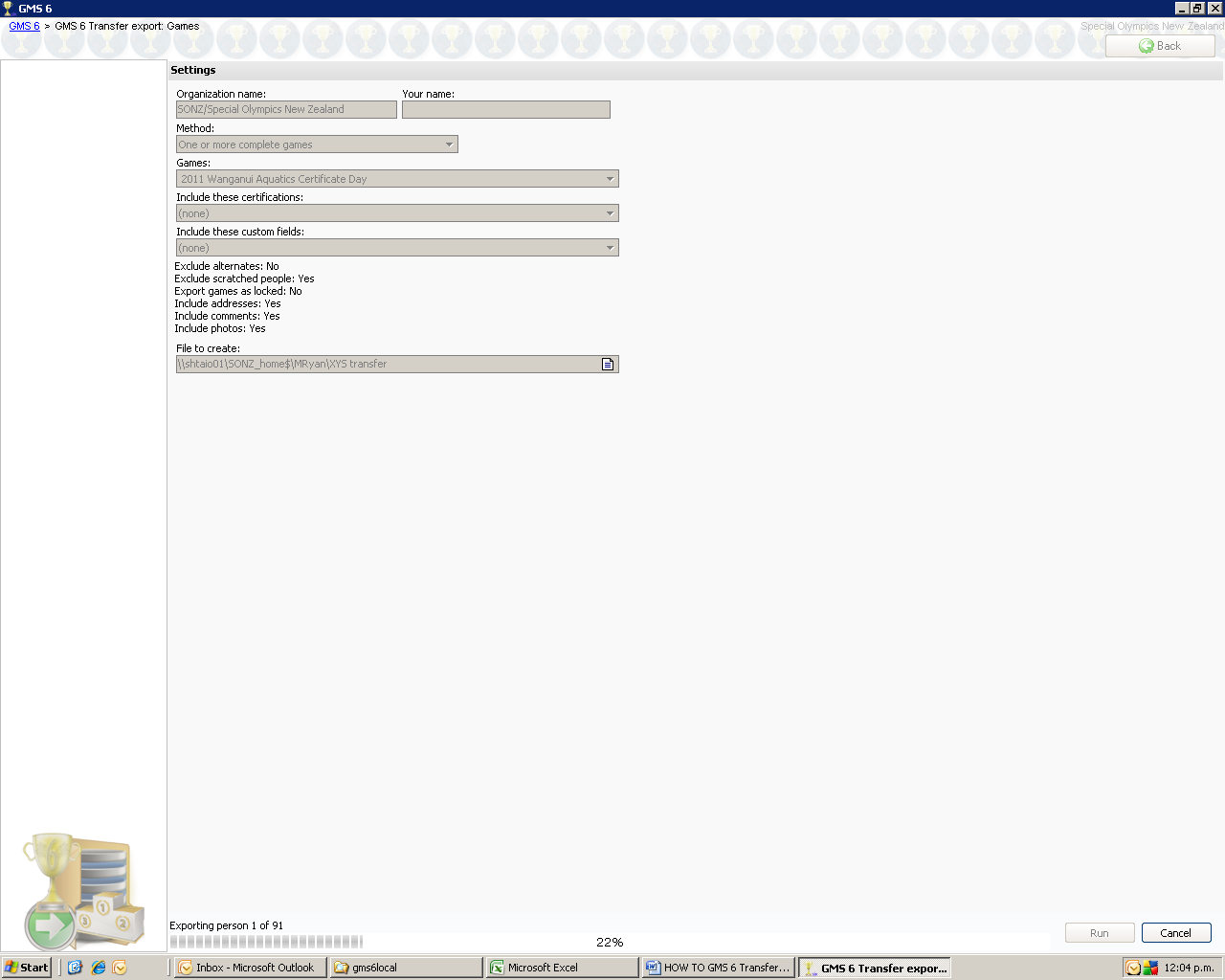 GMS  will then create the new file and get all the information from the main file and create a new one.You can follow it by looking at the bottom your GMS 7screen and it will tell you where it is at, until it is finished & when it will tell you “FINISHED” and produce a report of the transfer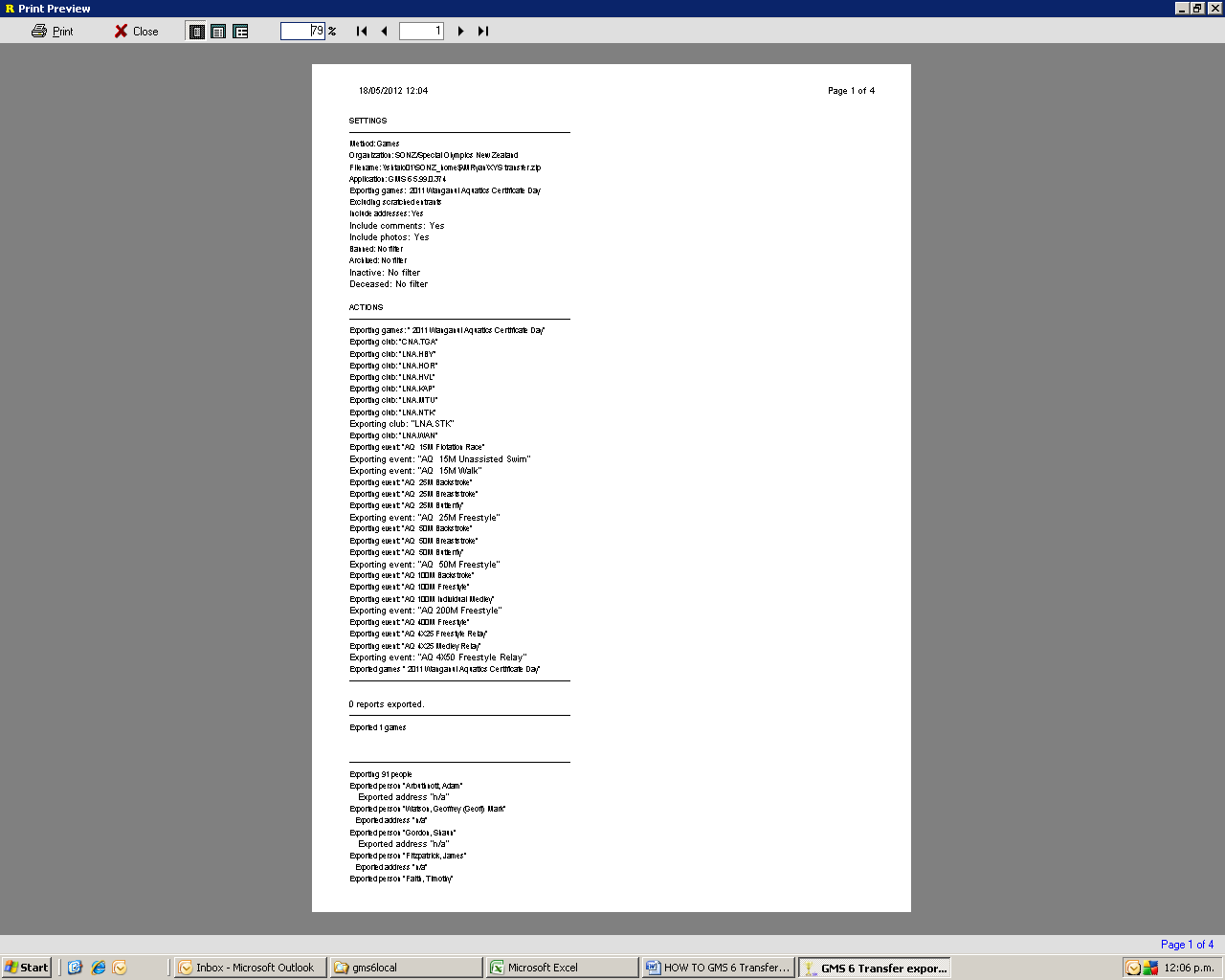 This is your confirmation that the file has been exported and ready to sent to National Office or your Regional Sports Coordinator.Select Close at the top left hand side of the screen and this will close the export reports page.
That’s all there is to exporting a GMS 7 file using GMS 7 exchange.
You can now email the zipped transfer file back to your local RSCNOTESNOTES